1、男卫女卫现状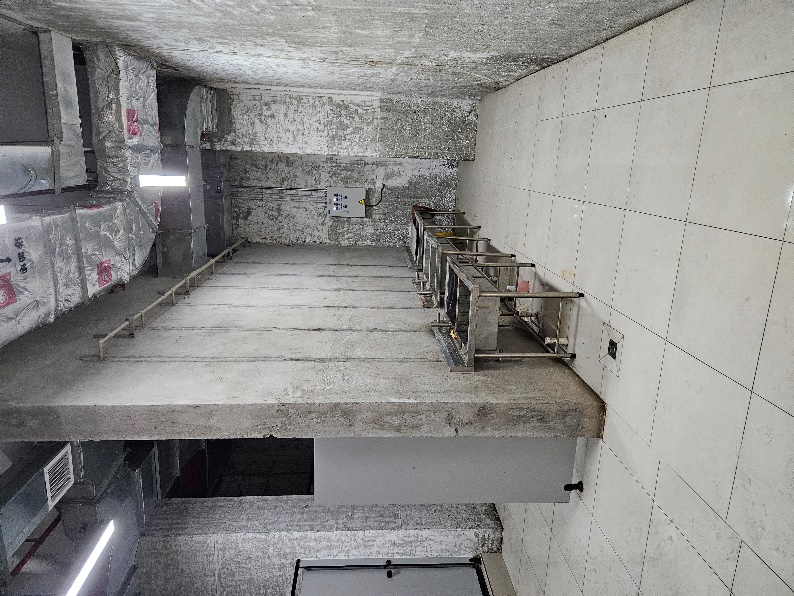 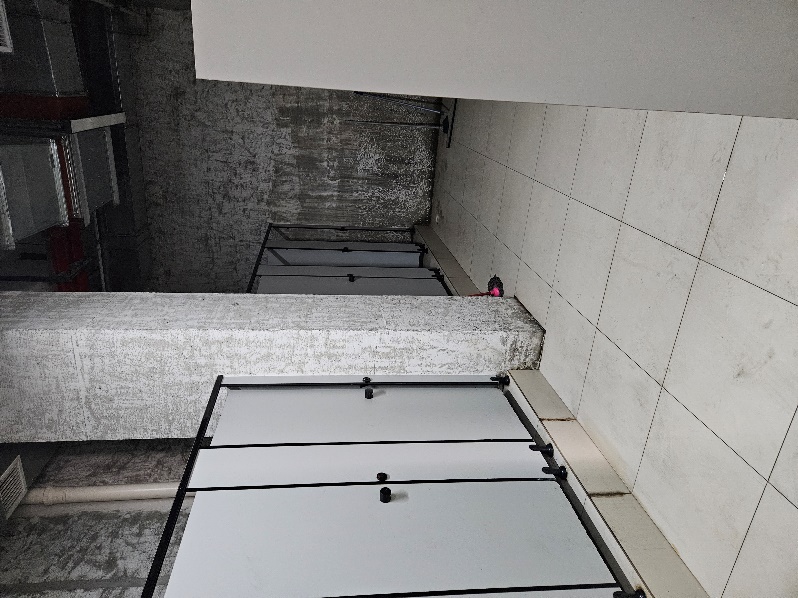 2、无障碍卫生间现状                    3、第三卫生间现状 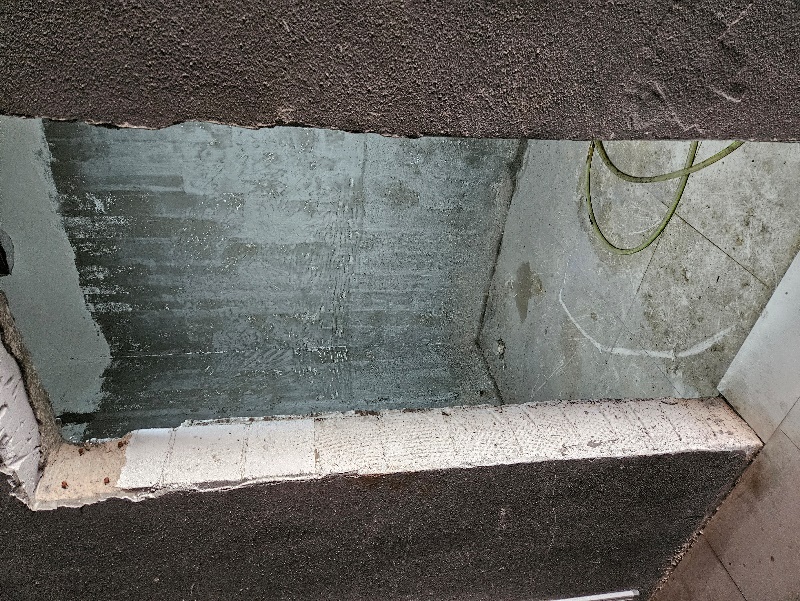 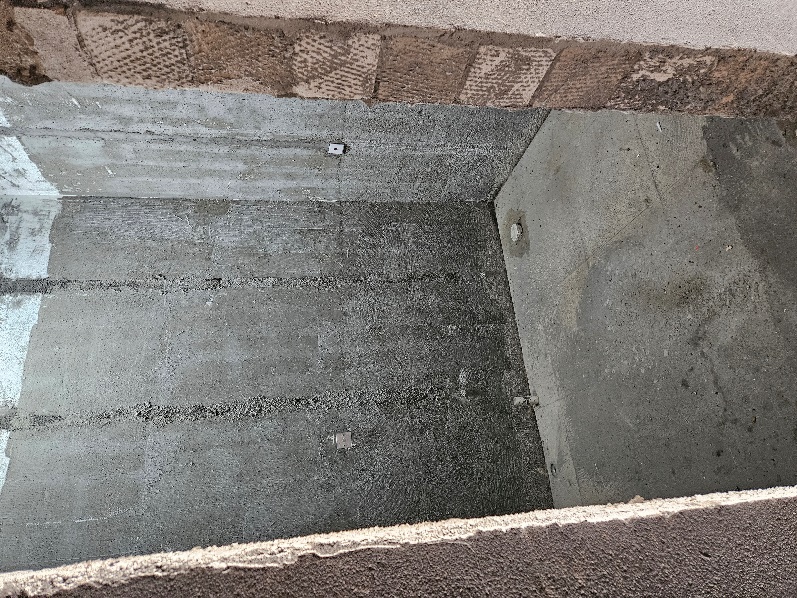 